Московская область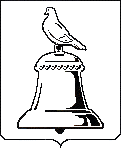          ИЗБИРАТЕЛЬНАЯ КОМИССИЯ ГОРОДА РЕУТОВР Е Ш Е Н И Еот 10.08.2015 № 938/127 Об отказе в регистрации кандидату в депутаты Совета депутатов города Реутов по одномандатному избирательному округу № 7 на дополнительных выборах 13 сентября 2015 года Смирных Сергею Вячеславовичу Проверив соблюдение требований Федерального закона «Об основных гарантиях избирательных прав и права на участие в референдуме граждан Российской Федерации», Закона Московской области «О муниципальных выборах в Московской области» при выдвижении кандидата в депутаты Совета депутатов города Реутов по одномандатному избирательному округу № 7 Смирных Сергея Вячеславовича, при сборе подписей, оформлении подписных листов, а также достоверность сведений об избирателях и подписей избирателей, содержащихся в подписных листах, Избирательная комиссия города Реутов установила следующее:В нарушение части 1, статьи 30 Закона Московской области «О муниципальных выборах в Московской области» кандидатом не представлены первый финансовый отчет, подписи избирателей, собранные в поддержку выдвижения кандидата. В соответствии пунктом 4, части 24 статьи 30 Закона Московской области «О муниципальных выборах в Московской области» основанием отказа в регистрации является отсутствие среди документов, представленных для уведомления о выдвижении и регистрации кандидата документов, необходимых в соответствии с Федеральным законом, настоящим Законом для уведомления о выдвижении и (или) регистрации кандидата.В соответствии пунктом 8 части 24 статьи 30 Закона Московской области «О муниципальных выборах в Московской области» основанием отказа в регистрации является недостаточное количество достоверных подписей избирателей, представленных для регистрации кандидата.На основании пунктов «в», «д» части 24 статьи 38 Федерального закона «Об основных гарантиях избирательных прав и права на участие в референдуме граждан Российской Федерации»,  пунктов  4, 8 части  24 статьи 30 Закона Московской области «О муниципальных выборах в Московской области»  Избирательная комиссия города Реутов РЕШИЛА:Отказать в регистрации  кандидату  в депутаты Совета депутатов города Реутов по одномандатному избирательному округу № 7  Смирных Сергею Вячеславовичу, родившемуся 17.03.1987 года, образование среднее (полное) общее, проживающему в г. Курск Курской области. Основание для отказа в регистрации – подписи избирателей, отсутствие документов необходимых для выдвижения и регистрации кандидата. Время отказа в регистрации  15 час. 00 мин.Опубликовать настоящее решение в газете «Реут» и на сайте города.Контроль за выполнением настоящего решения возложить на председателя Избирательной комиссии города Реутов Ж. Н. Прокофьеву.Председатель Избирательной комиссиигорода Реутов								Ж.Н. ПрокофьеваСекретарь Избирательной комиссиигорода Реутов								О.М. Зверев